Министерство   культуры   Российской   Федерации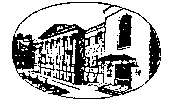 	федеральное государственное бюджетное образовательное учреждение высшего образования	  «ЛИТЕРАТУРНЫЙ  ИНСТИТУТ имени А.М. ГОРЬКОГО»123104, г. Москва, Тверской бульвар, 25.  Тел/факс 8-495-694-06-61. E-mail: rectorat@litinstitut.ruПРИКАЗ 20.04.2020                                                                                                                  № 45-одМоскваОб объявлении конкурсного отбора профессорско-преподавательского составаВ соответствии со статьей 332 Трудового Кодекса Российской Федерации,                             Уставом и Положением о порядке замещения должностей педагогических работников, относящихся к профессорско-преподавательскому составу (утверждено Ученым Советом 20.09.2018, протокол № 6) ФГБОУ ВО «Литературный институт имени               А.М. Горького»ПРИКАЗЫВАЮ:1.	Объявить конкурсный отбор на замещение штатных должностей профессорско-преподавательского состава с последующим заключением срочного трудового договора.Срок приема заявлений для участия в конкурсе: с 27 апреля 2020 по 28 мая 2020.Место приема заявлений: 123104, Москва, Тверской бульвар, дом 25.Способ приема заявлений - дистанционно.Адрес приема заявлений - dolgnostkonkurs@litinstitut.ruКонтактное лицо - Лисковая Оксана Павловна, телефон: (495) 694-06-65.Дата проведения конкурса 25.06.2020 в 15.30 по адресу: г. Москва, Тверской бульвар, дом 25, главный корпус, кабинет 7/23.Требования, предъявляемые претендентам на должности профессорско-преподавательского состава ФГБОУ ВО «Литературный институт имени А.М. Горького»:Перечень документов, представляемых претендентами на замещение должностей профессорско-преподавательского состава:Заявление претендента на участие в конкурсе.Копия диплома о высшем образовании, о присуждении ученой степени/звания.Копия паспорта.Список научных/творческих/учебно-методических трудов.Копия трудовой книжки, заверенная по основному месту работы (при наличии).Справка об отсутствии судимости.Медицинская книжка.Документы о последнем повышении квалификации (не позднее трех лет, на дату подачи заявления).Согласие на обработку персональных данных.Для лиц, состоящих в трудовых отношениях с Литературным институтом, дополнительно требуются:Выписка из заседания кафедры (представление руководителя структурного подразделения).Отчет за последние пять лет.Список опубликованных работ за последние пять лет, заверенный руководителем структурного подразделения.Документы о последнем повышении квалификации (не позднее трех лет, на дату подачи заявления).2. Главному редактору сайта Депланьи Арине Игоревне разместить настоящий приказ на официальном сайте Института. 3.  Контроль за исполнением настоящего приказа возложить на ученого секретаря Иванову Марию Валерьевну.Факультет/Кафедра/ДолжностьДоля ставкиОчный/Заочный факультетКафедра литературного мастерстваОчный/Заочный факультетКафедра литературного мастерстваПрофессор, доктор наук0,25Профессор1Доцент, кандидат наук0,5Доцент1Доцент1Доцент1Доцент0,5Очный/Заочный факультетКафедра художественного переводаОчный/Заочный факультетКафедра художественного переводаДоцент, кандидат наук1Доцент, кандидат наук0,5Доцент1Старший преподаватель, кандидат наук0,5Очный/Заочный факультетКафедра русского языка и стилистикиОчный/Заочный факультетКафедра русского языка и стилистикиДоцент, кандидат наук1Доцент, кандидат наук1Доцент, кандидат наук0,25Очный/Заочный факультетКафедра новейшей литературыОчный/Заочный факультетКафедра новейшей литературыДоцент, кандидат наук0,5Очный/Заочный факультетКафедра зарубежной литературыОчный/Заочный факультетКафедра зарубежной литературыДоцент, кандидат наук1Очный/Заочный факультетКафедра общественных наукОчный/Заочный факультетКафедра общественных наукДоцент, кандидат наук1Доцент, кандидат наук1Доцент, кандидат наук0,5Очный/заочный факультетКафедра иностранных языковОчный/заочный факультетКафедра иностранных языковДоцент, кандидат наук1Доцент, кандидат наук1ДолжностьСтарший преподавательКритерии оценки- общий трудовой стаж-  наличие ученой степени (звания) и (или) литературных премий, государственных и ведомственных наград за достижения в сфере литературы и искусства- педагогический стаж- наличие научных трудов- наличие творческих достижений в области литературы и искусства- регулярное повышение квалификации- знание иностранных языков и умение работать с иностранными источниками- наличие авторских курсов, методик, использование новых форматов (интерактивные технологии, игротехники и др.)- уверенное владение компьютерной техникойКвалификационные требования- высшее образование, специалитет, магистратура, аспирантура, направленность которых, как правило, соответствует преподаваемому учебному курсу- ДПО на базе высшего образования (специалитет, магистратура, аспирантура) – профессиональная переподготовка, направленность которой соответствует преподаваемому учебному курсуДолжен знать: - основы законодательства Российской Федерации об образовании и локальные нормативные акты, регулирующие организацию образовательного и учебного процесса- локальные нормативные акты образовательного учреждения- особенности организации образовательного процесса по программам специалитета, аспирантуры, ДПО- преподаваемую область научного знания или профессиональной деятельности- возрастные особенности обучающихся; педагогические, психологические и методические основы мотивации, организации и контроля учебной деятельности на занятиях различного вида- современные образовательные технологии- психолого-педагогические основы и методика применения технических средств обучения, информационно-коммуникативных технологий, электронных образовательных ресурсов- основы эффективного педагогического общения- методику разработки и применения фонда оценочных средств- требования охраны труда и поведения в чрезвычайных ситуацияхДолжностьДоцентКритерии оценки- общий трудовой стаж-  наличие ученой степени (звания) наличие ученой степени (звание) и (или) литературных премий, государственных и ведомственных наград за достижения в сфере литературы и искусства- педагогический стаж- наличие научных трудов- наличие творческих достижений в области литературы и искусства- регулярное повышение квалификации- знание иностранных языков и умение работать с иностранными источниками- наличие авторских курсов, методик, использование новых форматов (интерактивные технологии, игротехники и др.)- уверенное владение компьютерной техникойКвалификационные требования- высшее образование, специалитет, магистратура, аспирантура, направленность которых, как правило, соответствует преподаваемому учебному курсу- ДПО на базе высшего образования (специалитет, магистратура, аспирантура) – профессиональная переподготовка, направленность которой соответствует преподаваемому учебному курсу- Должен знать: - основы законодательства Российской Федерации об образовании и локальные нормативные акты, регулирующие организацию образовательного и учебного процесса- локальные нормативные акты образовательного учреждения- особенности организации образовательного процесса по программам специалитета, аспирантуры, ДПО- преподаваемую область научного знания или профессиональной деятельности- возрастные особенности обучающихся; педагогические, психологические и методические основы мотивации, организации и контроля учебной деятельности на занятиях различного вида- современные образовательные технологии- психолого-педагогические основы и методика применения технических средств обучения, информационно-коммуникативных технологий, электронных образовательных ресурсов- основы эффективного педагогического общения- методику разработки и применения фонда оценочных средств- требования охраны труда и поведения в чрезвычайных ситуацияхДолжностьПрофессорКритерии оценки- общий трудовой стаж-  наличие ученой степени (звания) наличие ученой степени (звание) и (или) литературных премий, государственных и ведомственных наград за достижения в сфере литературы и искусства- педагогический стаж- наличие научных трудов- наличие творческих достижений в области литературы и искусства- регулярное повышение квалификации- знание иностранных языков и умение работать с иностранными источниками- наличие авторских курсов, методик, использование новых форматов (интерактивные технологии, игротехники и др.)- уверенное владение компьютерной техникойКвалификационные требования- высшее образование, специалитет, магистратура, аспирантура, докторантура, направленность которых, как правило, соответствует преподаваемому учебному курсу.- наличие ученой степени доктора наук (звание)Должен знать: - основы законодательства Российской Федерации об образовании и локальные нормативные акты, регулирующие организацию образовательного и учебного процесса- локальные нормативные акты образовательного учреждения- особенности организации образовательного процесса по программам специалитета, аспирантуры, ДПО- преподаваемую область научного знания или профессиональной деятельности- возрастные особенности обучающихся; педагогические, психологические и методические основы мотивации, организации и контроля учебной деятельности на занятиях различного вида- современные образовательные технологии- психолого-педагогические основы и методика применения технических средств обучения, информационно-коммуникативных технологий, электронных образовательных ресурсов- основы эффективного педагогического общения- методику разработки и применения фонда оценочных средств- требования охраны труда и поведения в чрезвычайных ситуацияхРектор                                                                                                             А.Н. Варламов